ЗАКОН РЕСПУБЛИКИ БЕЛАРУСЬ6 января 2009 г. № 9-ЗО социальной защите граждан, пострадавших от катастрофы на Чернобыльской АЭС, других радиационных аварийПринят Палатой представителей 12 декабря 2008 года
Одобрен Советом Республики 19 декабря 2008 годаИзменения и дополнения:Закон Республики Беларусь от 27 декабря 2010 г. № 224-З (Национальный реестр правовых актов Республики Беларусь, 2011 г., № 4, 2/1776);Закон Республики Беларусь от 13 декабря 2011 г. № 325-З (Национальный реестр правовых актов Республики Беларусь, 2011 г., № 140, 2/1877);Закон Республики Беларусь от 22 декабря 2011 г. № 328-З (Национальный реестр правовых актов Республики Беларусь, 2012 г., № 2, 2/1880);Закон Республики Беларусь от 4 января 2014 г. № 106-З (Национальный правовой Интернет-портал Республики Беларусь, 11.01.2014, 2/2104);Закон Республики Беларусь от 14 июля 2014 г. № 190-З (Национальный правовой Интернет-портал Республики Беларусь, 18.07.2014, 2/2188);Закон Республики Беларусь от 9 января 2017 г. № 14-З (Национальный правовой Интернет-портал Республики Беларусь, 12.01.2017, 2/2452)Настоящий Закон направлен на защиту прав и интересов граждан, принимавших участие в ликвидации последствий катастрофы на Чернобыльской АЭС, других радиационных аварий, эвакуированных, отселенных, самостоятельно выехавших на новое место жительства с территорий, подвергшихся радиоактивному загрязнению в результате катастрофы на Чернобыльской АЭС (далее - территория радиоактивного загрязнения), проживающих на указанных территориях, и иных категорий граждан, определенных настоящим Законом.ГЛАВА 1
ОБЩИЕ ПОЛОЖЕНИЯСтатья 1. Основные термины, используемые в настоящем Законе, и их определенияДля целей настоящего Закона используются следующие основные термины и их определения:граждане, постоянно (преимущественно) проживающие на территории радиоактивного загрязнения, - граждане, зарегистрированные по месту жительства в порядке, установленном законодательными актами Республики Беларусь, в населенных пунктах, находящихся на территории радиоактивного загрязнения в зоне последующего отселения, зоне с правом на отселение, зоне проживания с периодическим радиационным контролем;дети граждан, пострадавших от катастрофы на Чернобыльской АЭС, других радиационных аварий, - дети, родившиеся после участия хотя бы одного из родителей в работах по ликвидации последствий катастрофы на Чернобыльской АЭС, других радиационных аварий либо после отнесения хотя бы одного из родителей к категории потерпевших от катастрофы на Чернобыльской АЭС, других радиационных аварий;радиоактивное загрязнение - присутствие радиоактивных веществ на поверхности и (или) внутри объектов контроля радиоактивного загрязнения, в организме человека или в другом месте в количестве, превышающем уровни, установленные нормами и правилами по обеспечению радиационной безопасности;средняя годовая эффективная доза облучения населения - сумма эффективной дозы внешнего облучения, полученной за календарный год, и ожидаемой эффективной дозы внутреннего облучения, обусловленной поступлением в организм радионуклидов за этот же год, рассчитываемая как средняя доза для всего населения, проживающего на конкретной территории;эффективная доза облучения - величина воздействия ионизирующего излучения, используемая как мера риска возникновения отдаленных последствий облучения организма человека и отдельных его органов с учетом их радиочувствительности.Статья 2. Право граждан Республики Беларусь, пострадавших от катастрофы на Чернобыльской АЭС, других радиационных аварий, на получение льгот1. Граждане Республики Беларусь, пострадавшие от катастрофы на Чернобыльской АЭС, других радиационных аварий, имеют право на получение льгот за вред, причиненный их жизни и здоровью в результате катастрофы на Чернобыльской АЭС, других радиационных аварий, в порядке и на условиях, установленных настоящим Законом и другими законодательными актами Республики Беларусь.2. Если гражданин имеет право на одну и ту же льготу по нескольким основаниям, предусмотренным настоящим Законом и другими законодательными актами Республики Беларусь, льгота предоставляется по его выбору по одному из оснований.3. Реализация прав граждан, пострадавших от катастрофы на Чернобыльской АЭС, других радиационных аварий, на получение льгот, установленных настоящим Законом и другими законодательными актами Республики Беларусь, гарантируется государством.Статья 3. Льготы иностранным гражданам и лицам без гражданства, пострадавшим от катастрофы на Чернобыльской АЭС, других радиационных аварийИностранные граждане и лица без гражданства, пострадавшие от катастрофы на Чернобыльской АЭС, других радиационных аварий, постоянно проживающие на территории Республики Беларусь, пользуются всеми льготами, установленными настоящим Законом, если иное не предусмотрено международными договорами.Статья 4. Финансирование расходов, связанных с реализацией настоящего ЗаконаФинансирование расходов, связанных с реализацией настоящего Закона, осуществляется из республиканского и местных бюджетов в соответствии с законом о республиканском бюджете на очередной финансовый год и решениями местных Советов депутатов о бюджете на очередной финансовый год.Статья 5. Критерии ограничения трудовой деятельности и проживания населения на территории радиоактивного загрязнения1. Проживание и трудовая деятельность населения на территории радиоактивного загрязнения не требуют каких-либо ограничений, если средняя годовая эффективная доза облучения населения не превышает 1 мЗв над уровнем естественного и техногенного радиационного фона.2. При превышении средней годовой эффективной дозы облучения населения 1 мЗв над уровнем естественного и техногенного радиационного фона проводятся защитные мероприятия.3. При снижении средней годовой эффективной дозы облучения населения до значений в интервале от 1,0 мЗв до 0,1 мЗв над уровнем естественного и техногенного радиационного фона защитные мероприятия не отменяются.4. При средней годовой эффективной дозе облучения населения менее 0,1 мЗв над уровнем естественного и техногенного радиационного фона защитные мероприятия не проводятся.Статья 6. Зоны радиоактивного загрязненияТерритория радиоактивного загрязнения в зависимости от плотности загрязнения почв радионуклидами и степени воздействия (величины эффективной дозы) радиации на население подразделяется на зоны радиоактивного загрязнения в соответствии с критериями, установленными Законом Республики Беларусь от 26 мая 2012 года «О правовом режиме территорий, подвергшихся радиоактивному загрязнению в результате катастрофы на Чернобыльской АЭС» (Национальный реестр правовых актов Республики Беларусь, 2012 г., № 63, 2/1937).Статья 7. Порядок въезда на территорию радиоактивного загрязнения в зону последующего отселения для постоянного проживанияВъезд граждан на территорию радиоактивного загрязнения в зону последующего отселения для постоянного проживания осуществляется в порядке, определяемом Советом Министров Республики Беларусь.Статья 8. Условия реэвакуации населенияРеэвакуация населения производится исключительно в добровольном порядке после снижения радиоактивного загрязнения территории населенного пункта до уровня, обеспечивающего условия проживания и трудовой деятельности без ограничений. Решение о реэвакуации населения принимается Советом Министров Республики Беларусь по заключению Национальной комиссии Беларуси по радиационной защите при Совете Министров Республики Беларусь.Статья 9. Исключена.Статья 10. Документы, подтверждающие право на льготы, установленные настоящим Законом1. Документами, подтверждающими право на льготы, установленные настоящим Законом, являются удостоверение пострадавшего от катастрофы на Чернобыльской АЭС, других радиационных аварий (далее - удостоверение) и справки, порядок выдачи которых устанавливается Советом Министров Республики Беларусь.2. Форма удостоверения утверждается Советом Министров Республики Беларусь.3. Формы справок утверждаются республиканским органом государственного управления, осуществляющим регулирование и управление в сфере ликвидации последствий катастрофы на Чернобыльской АЭС.4. При выявлении неправомерности выдачи (получения) удостоверений органы (организации), выдавшие эти удостоверения, изымают их.5. Документы, подтверждающие право на льготы, установленные настоящим Законом, могут быть изъяты и в иных случаях и порядке, предусмотренных законодательством Республики Беларусь.Статья 11. Условия и порядок прекращения и приостановления права на льготы, установленные настоящим Законом1. Право на льготы для граждан, указанных в настоящем Законе, приостанавливается со дня вступления в силу обвинительного приговора суда и до погашения или снятия судимости, за исключением прав на льготы по лекарственному обеспечению и обеспечению техническими средствами социальной реабилитации, без применения которых невозможны жизнедеятельность организма и компенсация его функциональных возможностей.2. В случае установления факта незаконного пользования отдельными льготами по вине граждан, указанных в настоящем Законе, право на эти льготы прекращается, а право на все иные льготы (при их наличии) приостанавливается на один год, за исключением прав на льготы по лекарственному обеспечению и обеспечению техническими средствами социальной реабилитации, без применения которых невозможны жизнедеятельность организма и компенсация его функциональных возможностей.3. Действие льгот, установленных настоящим Законом, для граждан, постоянно (преимущественно) проживающих на территории радиоактивного загрязнения в зоне последующего отселения, прекращается по решению местного исполнительного и распорядительного органа по месту жительства этих граждан при предоставлении переселяемым жилого помещения за пределами зоны последующего отселения.4. Порядок прекращения права на льготы, установленные настоящим Законом, для граждан, постоянно (преимущественно) проживающих на территории радиоактивного загрязнения в зоне последующего отселения, устанавливается Советом Министров Республики Беларусь.ГЛАВА 2
СТАТУС ГРАЖДАН, ПОСТРАДАВШИХ ОТ КАТАСТРОФЫ НА ЧЕРНОБЫЛЬСКОЙ АЭС, ДРУГИХ РАДИАЦИОННЫХ АВАРИЙСтатья 12. Категории граждан, пострадавших от катастрофы на Чернобыльской АЭС, других радиационных аварийК гражданам, пострадавшим от катастрофы на Чернобыльской АЭС, других радиационных аварий, относятся:участники ликвидации последствий катастрофы на Чернобыльской АЭС, других радиационных аварий;население, потерпевшее от катастрофы на Чернобыльской АЭС, других радиационных аварий.Статья 13. Участники ликвидации последствий катастрофы на Чернобыльской АЭС, других радиационных аварий1. Участниками ликвидации последствий катастрофы на Чернобыльской АЭС являются:1.1. граждане, принимавшие участие в работах по ликвидации последствий катастрофы на Чернобыльской АЭС в 1986-1987 годах в зоне эвакуации (отчуждения) или занятые в этот период на эксплуатации или других работах на указанной станции (в том числе временно направленные или командированные), включая военнослужащих и военнообязанных, призванных на специальные сборы и привлеченных к выполнению работ, связанных с ликвидацией последствий данной катастрофы;1.2. граждане, принимавшие участие в работах по ликвидации последствий катастрофы на Чернобыльской АЭС в 1988-1989 годах в зоне эвакуации (отчуждения) или занятые в этот период на эксплуатации или других работах на указанной станции (в том числе временно направленные или командированные), включая военнослужащих и военнообязанных, призванных на специальные сборы и привлеченных к выполнению работ, связанных с ликвидацией последствий данной катастрофы;1.3. граждане, принимавшие участие в работах по дезактивации, строительству, жизнеобеспечению населения в 1986-1987 годах в зоне первоочередного отселения или зоне последующего отселения, включая военнослужащих и военнообязанных, призванных на специальные сборы и привлеченных к выполнению этих работ.2. К военнослужащим, указанным в подпунктах 1.1-1.3 пункта 1 настоящей статьи, относятся военнослужащие Вооруженных Сил СССР, Комитета государственной безопасности СССР и БССР, внутренних войск, железнодорожных войск и других воинских формирований, созданных в соответствии с законодательством бывшего СССР, а также лица начальствующего и рядового состава органов внутренних дел бывшего СССР.3. К участникам ликвидации последствий других радиационных аварий относятся:3.1. граждане, принимавшие непосредственное участие в испытаниях ядерного оружия в атмосфере или под водой, боевых радиоактивных веществ, учениях с применением таких оружия, веществ до даты фактического прекращения таких испытаний и учений;3.2. граждане, принимавшие непосредственное участие в подземных испытаниях ядерного оружия или проведении подземных ядерных взрывов в научно-технических целях в условиях нештатных радиационных ситуаций и действия других поражающих факторов ядерного оружия;3.3. граждане, принимавшие непосредственное участие в ликвидации радиационных аварий на ядерных энергетических установках надводных и подводных кораблей и других военных объектах, а также на производственном объединении «Маяк» в период с 29 сентября 1957 года по 31 декабря 1958 года, в проведении защитных мероприятий и реабилитации загрязненных радионуклидами территорий вдоль реки Теча в период с 1 января 1949 года по 31 декабря 1956 года;3.4. специалисты из числа отдельных подразделений по сборке (разборке) ядерных зарядов, выполнявшие эти работы до 31 декабря 1961 года;3.5. граждане, принимавшие непосредственное участие в подземных испытаниях ядерного оружия, проведении подземных ядерных взрывов в научно-технических целях, проведении и обеспечении работ по сбору и захоронению радиоактивных веществ, а также по ликвидации последствий аварии на производственном объединении «Маяк» в период с 1 января 1959 года по 31 декабря 1961 года.Статья 14. Население, потерпевшее от катастрофы на Чернобыльской АЭС, других радиационных аварийК населению, потерпевшему от катастрофы на Чернобыльской АЭС, других радиационных аварий, относятся:граждане, постоянно (преимущественно) проживающие на территории радиоактивного загрязнения;граждане, эвакуированные, отселенные, самостоятельно выехавшие с территории радиоактивного загрязнения из зоны эвакуации (отчуждения), зоны первоочередного отселения и зоны последующего отселения (включая детей, находившихся во внутриутробном состоянии), за исключением прибывших на данную территорию после 1 января 1990 года;граждане, заболевшие и перенесшие лучевую болезнь, вызванную последствиями катастрофы на Чернобыльской АЭС, других радиационных аварий (далее - граждане, заболевшие и перенесшие лучевую болезнь), инвалиды, в отношении которых установлена причинная связь увечья или заболевания, приведших к инвалидности, с катастрофой на Чернобыльской АЭС, другими радиационными авариями (далее - инвалиды вследствие катастрофы на Чернобыльской АЭС, других радиационных аварий);дети-инвалиды в возрасте до 18 лет, в отношении которых установлена причинная связь увечья или заболевания, приведших к инвалидности, с катастрофой на Чернобыльской АЭС, другими радиационными авариями (далее - дети-инвалиды вследствие катастрофы на Чернобыльской АЭС, других радиационных аварий).Статья 15. Другие категории граждан, на которых распространяется действие настоящего ЗаконаДействие настоящего Закона распространяется также на:работающих, проходящих военную службу или службу в органах внутренних дел, Следственном комитете Республики Беларусь, Государственном комитете судебных экспертиз Республики Беларусь, органах и подразделениях по чрезвычайным ситуациям и органах финансовых расследований Комитета государственного контроля Республики Беларусь (далее - военная служба или служба) на территории радиоактивного загрязнения, в том числе временно направленных или командированных;несовершеннолетних детей, обучающихся в учреждениях образования на территории радиоактивного загрязнения и проживающих на территории, не подвергшейся радиоактивному загрязнению;детей граждан, пострадавших от катастрофы на Чернобыльской АЭС, других радиационных аварий;граждан, проживавших на территории радиоактивного загрязнения в зоне с правом на отселение, зоне проживания с периодическим радиационным контролем, а также постоянно (преимущественно) проживающих (проживавших) в населенных пунктах, выведенных из состава указанных зон в порядке, установленном законодательством Республики Беларусь, за исключением прибывших на данную территорию после 1 января 1990 года.Статья 16. Установление статуса гражданам, пострадавшим от катастрофы на Чернобыльской АЭС, других радиационных аварийГражданам, относящимся к категориям пострадавших от катастрофы на Чернобыльской АЭС, других радиационных аварий, устанавливается статус участника ликвидации последствий катастрофы на Чернобыльской АЭС, других радиационных аварий или потерпевшего от катастрофы на Чернобыльской АЭС, других радиационных аварий в порядке, определяемом Советом Министров Республики Беларусь.Статья 17. Организация медицинской помощи и освидетельствование граждан, пострадавших от катастрофы на Чернобыльской АЭС, других радиационных аварий, и их несовершеннолетних детей1. Оказание медицинской помощи гражданам, указанным в статьях 13-15 настоящего Закона, осуществляется в соответствии с законодательством Республики Беларусь. Необходимые сведения об этих гражданах включаются в Государственный регистр лиц, подвергшихся воздействию радиации вследствие катастрофы на Чернобыльской АЭС, других радиационных аварий, в порядке, установленном Советом Министров Республики Беларусь.2. Причинная связь увечья или заболевания, приведших к потере или частичной утрате профессиональной трудоспособности, инвалидности или смерти, с катастрофой на Чернобыльской АЭС, другими радиационными авариями устанавливается гражданам, указанным в статье 13, абзацах втором и третьем статьи 14, статье 15 настоящего Закона, межведомственными экспертными советами по установлению причинной связи заболеваний, приведших к инвалидности или смерти, у лиц, пострадавших от катастрофы на Чернобыльской АЭС, других радиационных аварий, и военно-врачебными комиссиями.Положение о межведомственных экспертных советах по установлению причинной связи заболеваний, приведших к инвалидности или смерти, у лиц, пострадавших от катастрофы на Чернобыльской АЭС, других радиационных аварий, утверждается Советом Министров Республики Беларусь.3. Повторное освидетельствование граждан, полностью или частично утративших профессиональную трудоспособность и признанных инвалидами вследствие катастрофы на Чернобыльской АЭС, других радиационных аварий, проводится медико-реабилитационными экспертными комиссиями через пять лет, если указанные лица не настаивают на более раннем сроке переосвидетельствования. Повторное освидетельствование граждан, полностью или частично утративших профессиональную трудоспособность, признанных инвалидами вследствие катастрофы на Чернобыльской АЭС, других радиационных аварий и достигших возраста, определенного статьей 11 Закона Республики Беларусь от 17 апреля 1992 года «О пенсионном обеспечении» (Ведамасцi Вярхоўнага Савета Рэспублiкi Беларусь, 1992 г., № 17, ст. 275), проводится только по их письменному заявлению либо в случае, если установлен факт неправомерного установления им инвалидности или причины инвалидности.ГЛАВА 3
ЛЬГОТЫ ГРАЖДАНАМ, ЗАБОЛЕВШИМ И ПЕРЕНЕСШИМ ЛУЧЕВУЮ БОЛЕЗНЬ, ИНВАЛИДАМ (ДЕТЯМ-ИНВАЛИДАМ) ВСЛЕДСТВИЕ КАТАСТРОФЫ НА ЧЕРНОБЫЛЬСКОЙ АЭС, ДРУГИХ РАДИАЦИОННЫХ АВАРИЙ И УЧАСТНИКАМ ЛИКВИДАЦИИ ИХ ПОСЛЕДСТВИЙСтатья 18. Льготы гражданам, заболевшим и перенесшим лучевую болезнь, инвалидам (детям-инвалидам) вследствие катастрофы на Чернобыльской АЭС, других радиационных аварий1. Граждане, заболевшие и перенесшие лучевую болезнь, инвалиды вследствие катастрофы на Чернобыльской АЭС, других радиационных аварий имеют право на:1.1. медицинское обслуживание при выходе на пенсию в организациях здравоохранения, к которым они были прикреплены по последнему месту работы, военной службы или службы;1.2. первоочередное определение в учреждения социального обслуживания, осуществляющие стационарное социальное обслуживание;1.3. выплату пособия по временной нетрудоспособности в размере 100 процентов среднедневного заработка за календарные дни, удостоверенные листком нетрудоспособности;1.4. первоочередное обслуживание в организациях здравоохранения, связи, службы быта, общественного питания, жилищно-коммунального хозяйства, технического обслуживания и ремонта транспортных средств;1.5. исключен;1.6. получение, если они состоят на учете нуждающихся в улучшении жилищных условий, жилых помещений социального пользования государственного жилищного фонда, построенных за счет средств республиканского бюджета, направляемых на преодоление последствий катастрофы на Чернобыльской АЭС, в порядке и на условиях, предусмотренных законодательными актами Республики Беларусь;1.7. исключен.2. Граждане, заболевшие и перенесшие лучевую болезнь, инвалиды I и II группы вследствие катастрофы на Чернобыльской АЭС, других радиационных аварий, дети-инвалиды вследствие катастрофы на Чернобыльской АЭС, других радиационных аварий имеют право на:2.1. бесплатное изготовление и ремонт зубных протезов (за исключением протезов из драгоценных металлов, металлоакрилатов (металлокомпозитов), металлокерамики и фарфора, а также нанесения защитно-декоративного покрытия из нитрид-титана) в государственных организациях здравоохранения по месту жительства, обеспечение иными техническими средствами социальной реабилитации в соответствии с Государственным реестром (перечнем) технических средств социальной реабилитации в порядке и на условиях, определяемых Советом Министров Республики Беларусь;2.2. бесплатный проезд на железнодорожном транспорте общего пользования в поездах городских линий, внутреннем водном транспорте общего пользования, осуществляющем городские перевозки пассажиров в регулярном сообщении, городском электрическом транспорте и в метрополитене, на автомобильном транспорте общего пользования, осуществляющем городские автомобильные перевозки пассажиров в регулярном сообщении, кроме такси, независимо от места жительства, а проживающие на территории сельсоветов, поселков городского типа и городов районного подчинения, являющихся административно-территориальными единицами, поселков городского типа, являющихся территориальными единицами (в случае, если они являются административными центрами районов), городов районного подчинения, являющихся территориальными единицами, - также на автомобильном транспорте общего пользования, осуществляющем междугородные автомобильные перевозки пассажиров в регулярном сообщении, в пределах границ района по месту жительства;2.3. бесплатный проезд на железнодорожном транспорте общего пользования в поездах региональных линий экономкласса, внутреннем водном транспорте общего пользования, осуществляющем пригородные перевозки пассажиров в регулярном сообщении, автомобильном транспорте общего пользования, осуществляющем пригородные автомобильные перевозки пассажиров в регулярном сообщении, кроме такси.3. Граждане, заболевшие и перенесшие лучевую болезнь, инвалиды I и II группы вследствие катастрофы на Чернобыльской АЭС, других радиационных аварий имеют право на 90-процентную скидку со стоимости лекарственных средств, выдаваемых по рецептам врачей в пределах перечня основных лекарственных средств, а с хирургическими заболеваниями - также перевязочных материалов (при наличии соответствующего медицинского заключения) в порядке, определяемом Советом Министров Республики Беларусь.4. Дети-инвалиды вследствие катастрофы на Чернобыльской АЭС, других радиационных аварий имеют право на:4.1. бесплатное обеспечение лекарственными средствами, выдаваемыми по рецептам врачей в пределах перечня основных лекарственных средств в порядке, определяемом Советом Министров Республики Беларусь;4.2. исключен;4.3. первоочередное определение в учреждения социального обслуживания, осуществляющие стационарное социальное обслуживание;4.4. первоочередное обслуживание в организациях здравоохранения, связи, службы быта, общественного питания, жилищно-коммунального хозяйства, технического обслуживания и ремонта транспортных средств.5. Граждане, заболевшие и перенесшие лучевую болезнь, инвалиды I и II группы вследствие катастрофы на Чернобыльской АЭС, других радиационных аварий, не имеющие трудоспособных членов семьи, обязанных по закону их содержать, и проживающие одни либо только с инвалидами I или II группы и (или) с неработающими пенсионерами, достигшими общеустановленного пенсионного возраста, имеют право на:5.1. 50-процентную скидку с платы за техническое обслуживание и (или) пользование жилым помещением в пределах 20 квадратных метров общей площади занимаемого жилого помещения;5.2. 50-процентную скидку с платы за техническое обслуживание лифта и коммунальные услуги (горячее и холодное водоснабжение, водоотведение (канализация), газо-, электро- и теплоснабжение, обращение с твердыми коммунальными отходами, снабжение сжиженным углеводородным газом от индивидуальных баллонных или резервуарных установок) по установленным в соответствии с законодательством Республики Беларусь субсидируемым государством тарифам (ценам) для населения в пределах утвержденных норм потребления, а проживающие в домах без центрального отопления - за топливо, приобретаемое в пределах норм, установленных законодательством Республики Беларусь для продажи населению.6. Неработающие граждане, заболевшие и перенесшие лучевую болезнь, неработающие инвалиды I и II группы вследствие катастрофы на Чернобыльской АЭС, других радиационных аварий, дети-инвалиды вследствие катастрофы на Чернобыльской АЭС, других радиационных аварий имеют право на первоочередное бесплатное санаторно-курортное лечение (при наличии медицинских показаний и отсутствии медицинских противопоказаний) или оздоровление (при отсутствии медицинских противопоказаний) в порядке и на условиях, определяемых законодательными актами Республики Беларусь.7. Граждане, заболевшие и перенесшие лучевую болезнь, инвалиды вследствие катастрофы на Чернобыльской АЭС, других радиационных аварий, дети-инвалиды вследствие катастрофы на Чернобыльской АЭС, других радиационных аварий имеют право на:7.1. зачисление вне конкурса или преимущественное право на зачисление при равном общем количестве баллов для получения профессионально-технического образования, преимущественное право на зачисление при равном общем количестве баллов для получения среднего специального, высшего образования в порядке и на условиях, установленных законодательными актами Республики Беларусь, с обеспечением иногородних обучающихся местами для проживания в общежитиях на период обучения;7.2. прием вне конкурса на факультеты довузовской подготовки, подготовительные отделения с обязательным обеспечением иногородних обучающихся местами для проживания в общежитиях.8. Граждане, заболевшие и перенесшие лучевую болезнь, инвалиды вследствие катастрофы на Чернобыльской АЭС имеют право на:8.1. использование трудового отпуска в летнее или другое удобное для них время, а также получение социального отпуска без сохранения заработной платы продолжительностью 14 календарных дней в году;8.2. преимущественное право на оставление на работе при сокращении численности или штата работников при равной производительности труда и квалификации.9. Инвалиды I и II группы вследствие катастрофы на Чернобыльской АЭС, других радиационных аварий имеют право на первоочередное вступление в гаражные кооперативы и кооперативы, осуществляющие эксплуатацию автомобильных стоянок.Статья 19. Льготы гражданам, принимавшим участие в работах по ликвидации последствий катастрофы на Чернобыльской АЭС в 1986-1987 годах в зоне эвакуации (отчуждения), и участникам ликвидации других радиационных аварий1. Граждане, указанные в подпункте 1.1 пункта 1, подпунктах 3.1-3.4 пункта 3 статьи 13 настоящего Закона, имеют право на:1.1. медицинское обслуживание при выходе на пенсию в организациях здравоохранения, к которым они были прикреплены по последнему месту работы, военной службы или службы;1.2. первоочередное определение в учреждения социального обслуживания, осуществляющие стационарное социальное обслуживание;1.3. первоочередное обслуживание в организациях здравоохранения;1.4. выплату пособия по временной нетрудоспособности в размере 100 процентов среднедневного заработка за календарные дни, удостоверенные листком нетрудоспособности;1.5. исключен;1.6. исключен.2. Граждане, указанные в подпункте 1.1 пункта 1 статьи 13 настоящего Закона, имеют право на:2.1. использование трудового отпуска в летнее или другое удобное для них время, а также получение социального отпуска без сохранения заработной платы продолжительностью 14 календарных дней в году;2.2. преимущественное право на зачисление при равном общем количестве баллов для получения профессионально-технического, среднего специального, высшего образования в порядке и на условиях, установленных законодательными актами Республики Беларусь, с обеспечением иногородних обучающихся местами для проживания в общежитиях на период обучения;2.21. прием вне конкурса на факультеты довузовской подготовки, подготовительные отделения с обязательным обеспечением иногородних обучающихся местами для проживания в общежитиях;2.3. преимущественное право на оставление на работе при сокращении численности или штата работников при равной производительности труда и квалификации;2.4. первоочередное вступление в гаражные кооперативы и кооперативы, осуществляющие эксплуатацию автомобильных стоянок.Статья 20. Льготы гражданам, принимавшим участие в работах по ликвидации последствий катастрофы на Чернобыльской АЭС в 1988-1989 годах в зоне эвакуации (отчуждения), в 1986-1987 годах - в зоне первоочередного отселения или зоне последующего отселения, и участникам ликвидации других радиационных аварий1. Граждане, указанные в подпунктах 1.2 и 1.3 пункта 1, подпункте 3.5 пункта 3 статьи 13 настоящего Закона, имеют право на:1.1. медицинское обслуживание при выходе на пенсию в организациях здравоохранения, к которым они были прикреплены по последнему месту работы, военной службы или службы;1.2. выплату пособия по временной нетрудоспособности в размере 100 процентов среднедневного заработка за календарные дни, удостоверенные листком нетрудоспособности;1.3. первоочередное определение в учреждения социального обслуживания, осуществляющие стационарное социальное обслуживание;1.4. первоочередное обслуживание в организациях здравоохранения.2. Граждане, указанные в подпунктах 1.2 и 1.3 пункта 1 статьи 13 настоящего Закона, имеют право на:2.1. использование трудового отпуска в летнее или другое удобное для них время;2.2. преимущественное право на зачисление при равном общем количестве баллов для получения профессионально-технического, среднего специального, высшего образования в порядке и на условиях, установленных законодательными актами Республики Беларусь, с обеспечением иногородних обучающихся местами для проживания в общежитиях на период обучения;2.21. прием вне конкурса на факультеты довузовской подготовки, подготовительные отделения с обязательным обеспечением иногородних обучающихся местами для проживания в общежитиях;2.3. преимущественное право на оставление на работе при сокращении численности или штата работников при равной производительности труда и квалификации;2.4. первоочередное вступление в гаражные кооперативы и кооперативы, осуществляющие эксплуатацию автомобильных стоянок.ГЛАВА 4
ЛЬГОТЫ ГРАЖДАНАМ, ПОСТОЯННО (ПРЕИМУЩЕСТВЕННО) ПРОЖИВАЮЩИМ НА ТЕРРИТОРИИ РАДИОАКТИВНОГО ЗАГРЯЗНЕНИЯ, И ГРАЖДАНАМ, ЭВАКУИРОВАННЫМ, ОТСЕЛЕННЫМ, САМОСТОЯТЕЛЬНО ВЫЕХАВШИМ С ТЕРРИТОРИИ РАДИОАКТИВНОГО ЗАГРЯЗНЕНИЯСтатья 21. Льготы гражданам, постоянно (преимущественно) проживающим на территории радиоактивного загрязнения в зоне последующего отселения1. Граждане, постоянно (преимущественно) проживающие на территории радиоактивного загрязнения в зоне последующего отселения, имеют право на:1.1. выплату пособия по уходу за ребенком до достижения им возраста трех лет в размере 150 процентов этого пособия, предусмотренного законодательством Республики Беларусь;1.2. отпуск по беременности и родам женщинам с 27 недель беременности продолжительностью 146 календарных дней (в случае осложненных родов или рождения двух и более детей - 160 календарных дней) независимо от числа дней, фактически использованных до родов;1.3. преимущественное право на зачисление при равном общем количестве баллов для получения профессионально-технического, среднего специального, высшего образования в порядке и на условиях, установленных законодательными актами Республики Беларусь, с обеспечением иногородних обучающихся местами для проживания в общежитиях на период обучения;1.31. прием вне конкурса на факультеты довузовской подготовки, подготовительные отделения с обязательным обеспечением иногородних обучающихся местами для проживания в общежитиях;1.4. исключен;1.5. расторжение трудового договора при переселении без соблюдения предусмотренных законодательством Республики Беларусь сроков предупреждения нанимателя;1.6. первоочередное трудоустройство на новом месте жительства при переселении с учетом профессии и квалификации переселяемого. При отсутствии возможности такого трудоустройства им обеспечиваются предоставление другой работы с учетом их желания и общественных потребностей или возможность обучения новым профессиям (специальностям) с сохранением в установленном порядке заработной платы на период обучения.2. Несовершеннолетние дети, постоянно (преимущественно) проживающие на территории радиоактивного загрязнения в зоне последующего отселения, имеют право на:2.1. бесплатное санаторно-курортное лечение (при наличии медицинских показаний и отсутствии медицинских противопоказаний) или оздоровление (при отсутствии медицинских противопоказаний) сроком до одного месяца в порядке и на условиях, определяемых законодательными актами Республики Беларусь;2.2. бесплатный проезд на железнодорожном транспорте общего пользования в поездах региональных линий экономкласса, внутреннем водном транспорте общего пользования, осуществляющем пригородные перевозки пассажиров в регулярном сообщении, автомобильном транспорте общего пользования, осуществляющем пригородные автомобильные перевозки пассажиров в регулярном сообщении, кроме такси, в поездах региональных линий бизнес-класса, межрегиональных линий, вагонах или поездах международных линий формирования Белорусской железной дороги (в пределах Республики Беларусь), на внутреннем водном транспорте общего пользования, осуществляющем междугородные перевозки пассажиров в регулярном сообщении, или автомобильном транспорте общего пользования, осуществляющем междугородные автомобильные перевозки пассажиров в регулярном сообщении, от места жительства до места санаторно-курортного лечения и обратно, а также по направлению государственных организаций здравоохранения от места жительства до места диспансерного, амбулаторного или клинического обследования (лечения) и обратно в порядке и на условиях, определяемых Советом Министров Республики Беларусь;2.3. бесплатный проезд в пассажирских поездах или вагонах формирования Белорусской железной дороги, на автомобильном транспорте общего пользования, осуществляющем автомобильные перевозки пассажиров в регулярном и нерегулярном сообщении, от места жительства до места санаторно-курортного лечения или оздоровления и обратно при направлении на санаторно-курортное лечение или оздоровление в составе организованных групп в санаторно-курортные организации Республики Беларусь, в том числе расположенные за пределами Республики Беларусь;2.4. обеспечение бесплатным питанием на период получения общего среднего или специального образования на уровне общего среднего образования в начальных школах, базовых школах, средних школах, гимназиях, лицеях, учебно-педагогических комплексах (кроме средних школ - училищ олимпийского резерва), специальных общеобразовательных школах, вспомогательных школах.3. Граждане, постоянно (преимущественно) проживающие на территории радиоактивного загрязнения в зоне последующего отселения либо прибывшие в указанную зону до 1 января 1990 года, при переселении имеют право на получение жилых помещений государственного жилищного фонда, построенных за счет средств республиканского бюджета, направляемых на преодоление последствий катастрофы на Чернобыльской АЭС, в порядке и на условиях, предусмотренных законодательными актами Республики Беларусь.Статья 22. Льготы гражданам, постоянно (преимущественно) проживающим на территории радиоактивного загрязнения в зоне с правом на отселение1. Граждане, постоянно (преимущественно) проживающие на территории радиоактивного загрязнения в зоне с правом на отселение, имеют право на:1.1. выплату пособия по уходу за ребенком до достижения им возраста трех лет в размере 150 процентов этого пособия, предусмотренного законодательством Республики Беларусь;1.2. отпуск по беременности и родам женщинам с 27 недель беременности продолжительностью 146 календарных дней (в случае осложненных родов или рождения двух и более детей - 160 календарных дней) независимо от числа дней, фактически использованных до родов;1.3. преимущественное право на зачисление при равном общем количестве баллов для получения профессионально-технического, среднего специального, высшего образования в порядке и на условиях, установленных законодательными актами Республики Беларусь, с обеспечением иногородних обучающихся местами для проживания в общежитиях на период обучения;1.31. прием вне конкурса на факультеты довузовской подготовки, подготовительные отделения с обязательным обеспечением иногородних обучающихся местами для проживания в общежитиях;1.4. исключен;1.5. расторжение трудового договора при переселении без соблюдения предусмотренных законодательством Республики Беларусь сроков предупреждения нанимателя;1.6. первоочередное трудоустройство на новом месте жительства при переселении с учетом профессии и квалификации переселяемого. При отсутствии возможности такого трудоустройства им обеспечиваются предоставление другой работы с учетом их желания и общественных потребностей или возможность обучения новым профессиям (специальностям) с сохранением в установленном порядке заработной платы на период обучения.2. Несовершеннолетние дети, постоянно (преимущественно) проживающие на территории радиоактивного загрязнения в зоне с правом на отселение, имеют право на:2.1. бесплатное санаторно-курортное лечение (при наличии медицинских показаний и отсутствии медицинских противопоказаний) или оздоровление (при отсутствии медицинских противопоказаний) сроком до одного месяца в порядке и на условиях, определяемых законодательными актами Республики Беларусь;2.2. бесплатный проезд на железнодорожном транспорте общего пользования в поездах региональных линий экономкласса, внутреннем водном транспорте общего пользования, осуществляющем пригородные перевозки пассажиров в регулярном сообщении, автомобильном транспорте общего пользования, осуществляющем пригородные автомобильные перевозки пассажиров в регулярном сообщении, кроме такси, в поездах региональных линий бизнес-класса, межрегиональных линий, вагонах или поездах международных линий формирования Белорусской железной дороги (в пределах Республики Беларусь), на внутреннем водном транспорте общего пользования, осуществляющем междугородные перевозки пассажиров в регулярном сообщении, или автомобильном транспорте общего пользования, осуществляющем междугородные автомобильные перевозки пассажиров в регулярном сообщении, от места жительства до места санаторно-курортного лечения и обратно, а также по направлению государственных организаций здравоохранения от места жительства до места диспансерного, амбулаторного или клинического обследования (лечения) и обратно в порядке и на условиях, определяемых Советом Министров Республики Беларусь;2.3. бесплатный проезд в пассажирских поездах или вагонах формирования Белорусской железной дороги, на автомобильном транспорте общего пользования, осуществляющем автомобильные перевозки пассажиров в регулярном и нерегулярном сообщении, от места жительства до места санаторно-курортного лечения или оздоровления и обратно при направлении на санаторно-курортное лечение или оздоровление в составе организованных групп в санаторно-курортные организации Республики Беларусь, в том числе расположенные за пределами Республики Беларусь;2.4. обеспечение бесплатным питанием на период получения общего среднего или специального образования на уровне общего среднего образования в начальных школах, базовых школах, средних школах, гимназиях, лицеях, учебно-педагогических комплексах (кроме средних школ - училищ олимпийского резерва), специальных общеобразовательных школах, вспомогательных школах.Статья 23. Льготы гражданам, постоянно (преимущественно) проживающим на территории радиоактивного загрязнения в зоне проживания с периодическим радиационным контролем1. Граждане, постоянно (преимущественно) проживающие на территории радиоактивного загрязнения в зоне проживания с периодическим радиационным контролем, имеют право на:1.1. отпуск по беременности и родам женщинам с 27 недель беременности продолжительностью 146 календарных дней (в случае осложненных родов или рождения двух и более детей - 160 календарных дней) независимо от числа дней, фактически использованных до родов;1.2. преимущественное право на зачисление при равном общем количестве баллов для получения профессионально-технического, среднего специального, высшего образования в порядке и на условиях, установленных законодательными актами Республики Беларусь, с обеспечением иногородних обучающихся местами для проживания в общежитиях на период обучения;1.3. прием вне конкурса на факультеты довузовской подготовки, подготовительные отделения с обязательным обеспечением иногородних обучающихся местами для проживания в общежитиях.2. Несовершеннолетние дети, постоянно (преимущественно) проживающие на территории радиоактивного загрязнения в зоне проживания с периодическим радиационным контролем, имеют право на:2.1. бесплатное санаторно-курортное лечение (при наличии медицинских показаний и отсутствии медицинских противопоказаний) или оздоровление (при отсутствии медицинских противопоказаний) сроком до одного месяца в порядке и на условиях, определяемых законодательными актами Республики Беларусь;2.2. бесплатный проезд на железнодорожном транспорте общего пользования в поездах региональных линий экономкласса, внутреннем водном транспорте общего пользования, осуществляющем пригородные перевозки пассажиров в регулярном сообщении, автомобильном транспорте общего пользования, осуществляющем пригородные автомобильные перевозки пассажиров в регулярном сообщении, кроме такси, в поездах региональных линий бизнес-класса, межрегиональных линий, вагонах или поездах международных линий формирования Белорусской железной дороги (в пределах Республики Беларусь), на внутреннем водном транспорте общего пользования, осуществляющем междугородные перевозки пассажиров в регулярном сообщении, или автомобильном транспорте общего пользования, осуществляющем междугородные автомобильные перевозки пассажиров в регулярном сообщении, от места жительства до места санаторно-курортного лечения и обратно, а также по направлению государственных организаций здравоохранения от места жительства до места диспансерного, амбулаторного или клинического обследования (лечения) и обратно в порядке и на условиях, определяемых Советом Министров Республики Беларусь;2.3. бесплатный проезд в пассажирских поездах или вагонах формирования Белорусской железной дороги, на автомобильном транспорте общего пользования, осуществляющем автомобильные перевозки пассажиров в регулярном и нерегулярном сообщении, от места жительства до места санаторно-курортного лечения или оздоровления и обратно при направлении на санаторно-курортное лечение или оздоровление в составе организованных групп в санаторно-курортные организации Республики Беларусь, в том числе расположенные за пределами Республики Беларусь;2.4. обеспечение бесплатным питанием на период получения общего среднего или специального образования на уровне общего среднего образования в начальных школах, базовых школах, средних школах, гимназиях, лицеях, учебно-педагогических комплексах (кроме средних школ - училищ олимпийского резерва), специальных общеобразовательных школах, вспомогательных школах.Статья 24. Льготы гражданам, эвакуированным, отселенным, самостоятельно выехавшим с территории радиоактивного загрязнения из зоны эвакуации (отчуждения), зоны первоочередного отселения и зоны последующего отселения1. Граждане, эвакуированные, отселенные, самостоятельно выехавшие с территории радиоактивного загрязнения из зоны эвакуации (отчуждения), зоны первоочередного отселения и зоны последующего отселения (включая детей, находившихся во внутриутробном состоянии), за исключением прибывших в указанные зоны после 1 января 1990 года, имеют право на:1.1. выплату пособия по временной нетрудоспособности в размере 100 процентов среднедневного заработка за календарные дни, удостоверенные листком нетрудоспособности;1.2. исключен;1.3. использование трудового отпуска в летнее или другое удобное для них время.2. Граждане, проживавшие до 1 января 1990 года и выехавшие с территории радиоактивного загрязнения из зоны первоочередного отселения и зоны последующего отселения, состоящие на учете нуждающихся в улучшении жилищных условий на протяжении всего периода после их выезда из указанных зон, имеют право на получение жилых помещений государственного жилищного фонда, построенных за счет средств республиканского бюджета, направляемых на преодоление последствий катастрофы на Чернобыльской АЭС, в порядке и на условиях, предусмотренных законодательными актами Республики Беларусь.3. Гражданам, получившим при переселении из зоны первоочередного отселения и зоны последующего отселения жилые помещения в домах государственного жилищного фонда, денежная компенсация за утраченные жилые дома и строения, принадлежавшие им на праве собственности, выплачивается в случае, если стоимость утраченных жилого дома и строений превышает стоимость жилого помещения по новому месту жительства, в размере разницы между этими стоимостями.4. Гражданам, самостоятельно выехавшим из зоны первоочередного отселения и зоны последующего отселения и утратившим имущество в связи с переселением, а также гражданам, получившим в наследство либо по другим основаниям, предусмотренным законодательством Республики Беларусь, имущество, находящееся в указанных зонах, выплачивается денежная компенсация только за то имущество, которое не может быть использовано ими ввиду радиационного загрязнения.ГЛАВА 5
ЛЬГОТЫ ГРАЖДАНАМ, РАБОТАЮЩИМ, ОБУЧАЮЩИМСЯ НА ТЕРРИТОРИИ РАДИОАКТИВНОГО ЗАГРЯЗНЕНИЯСтатья 25. Льготы гражданам, работающим на территории радиоактивного загрязнения в зоне эвакуации (отчуждения)1. Граждане, работающие на территории радиоактивного загрязнения в зоне эвакуации (отчуждения), имеют право на:1.1. 35-часовую рабочую неделю;1.2. бесплатное трехразовое горячее питание, а в случае невозможности организации такого питания - на получение сухого пайка или денежной компенсации;1.3. медицинское обслуживание при выходе на пенсию в организациях здравоохранения, к которым они были прикреплены по последнему месту работы;1.4. выплату пособия по временной нетрудоспособности в размере 100 процентов среднедневного заработка за календарные дни, удостоверенные листком нетрудоспособности;1.5. отпуск по беременности и родам женщинам с 27 недель беременности продолжительностью 146 календарных дней (в случае осложненных родов или рождения двух и более детей - 160 календарных дней) независимо от числа дней, фактически использованных до родов.2. Лица рядового и начальствующего состава органов внутренних дел, несущие службу на территории радиоактивного загрязнения в зоне эвакуации (отчуждения), имеют право на бесплатное трехразовое горячее питание, а в случае невозможности организации такого питания - на получение сухого пайка или денежной компенсации.3. Граждане, временно направленные или командированные на работу на территорию радиоактивного загрязнения в зону эвакуации (отчуждения), имеют право на получение суточных в повышенных размерах в соответствии с законодательством Республики Беларусь.4. Конкретные условия режима труда и отдыха, оплаты труда, размеры компенсаций и стоимости бесплатного питания на территории радиоактивного загрязнения в зоне эвакуации (отчуждения) устанавливаются Советом Министров Республики Беларусь или уполномоченным им республиканским органом государственного управления.5. Продолжительность основного трудового отпуска гражданам, работающим на территории радиоактивного загрязнения в зоне эвакуации (отчуждения), устанавливается Советом Министров Республики Беларусь по согласованию с Президентом Республики Беларусь. Указанный отпуск предоставляется без учета дополнительного трудового отпуска за работу с вредными и (или) опасными условиями труда.Статья 26. Льготы гражданам, работающим на территории радиоактивного загрязнения в зоне первоочередного отселения и зоне последующего отселения1. Граждане, работающие на территории радиоактивного загрязнения в зоне первоочередного отселения и зоне последующего отселения, имеют право на:1.1. медицинское обслуживание при выходе на пенсию в организациях здравоохранения, к которым они были прикреплены по последнему месту работы;1.2. выплату пособия по временной нетрудоспособности в размере 100 процентов среднедневного заработка за календарные дни, удостоверенные листком нетрудоспособности;1.3. отпуск по беременности и родам женщинам с 27 недель беременности продолжительностью 146 календарных дней (в случае осложненных родов или рождения двух и более детей - 160 календарных дней) независимо от числа дней, фактически использованных до родов.2. Продолжительность основного трудового отпуска гражданам, работающим в зоне первоочередного отселения и зоне последующего отселения, устанавливается Советом Министров Республики Беларусь по согласованию с Президентом Республики Беларусь. Указанный отпуск предоставляется без учета дополнительного трудового отпуска за работу с вредными и (или) опасными условиями труда.Статья 27. Льготы гражданам, работающим на территории радиоактивного загрязнения в зоне с правом на отселение1. Граждане, работающие на территории радиоактивного загрязнения в зоне с правом на отселение, имеют право на:1.1. медицинское обслуживание при выходе на пенсию в организациях здравоохранения, к которым они были прикреплены по последнему месту работы;1.2. отпуск по беременности и родам женщинам с 27 недель беременности продолжительностью 146 календарных дней (в случае осложненных родов или рождения двух и более детей - 160 календарных дней) независимо от числа дней, фактически использованных до родов.2. Продолжительность основного трудового отпуска гражданам, работающим на территории радиоактивного загрязнения в зоне с правом на отселение, устанавливается Советом Министров Республики Беларусь по согласованию с Президентом Республики Беларусь. Указанный отпуск предоставляется без учета дополнительного трудового отпуска за работу с вредными и (или) опасными условиями труда.Статья 271. Льготы несовершеннолетним детям, обучающимся в учреждениях образования на территории радиоактивного загрязнения и проживающим на территории, не подвергшейся радиоактивному загрязнениюНесовершеннолетние дети, обучающиеся в учреждениях образования на территории радиоактивного загрязнения в зоне последующего отселения, зоне с правом на отселение, зоне проживания с периодическим радиационным контролем и проживающие на территории, не подвергшейся радиоактивному загрязнению, имеют право на:бесплатное санаторно-курортное лечение (при наличии медицинских показаний и отсутствии медицинских противопоказаний) или оздоровление (при отсутствии медицинских противопоказаний) сроком до одного месяца в порядке и на условиях, определяемых законодательными актами Республики Беларусь;бесплатный проезд в пассажирских поездах или вагонах формирования Белорусской железной дороги, на автомобильном транспорте общего пользования, осуществляющем автомобильные перевозки пассажиров в регулярном и нерегулярном сообщении, от места жительства до места санаторно-курортного лечения или оздоровления и обратно при направлении на санаторно-курортное лечение или оздоровление в составе организованных групп в санаторно-курортные организации Республики Беларусь, в том числе расположенные за пределами Республики Беларусь;обеспечение бесплатным питанием на период получения общего среднего или специального образования на уровне общего среднего образования в начальных школах, базовых школах, средних школах, гимназиях, лицеях, учебно-педагогических комплексах (кроме средних школ - училищ олимпийского резерва), специальных общеобразовательных школах, вспомогательных школах.Статья 28. Отпуск по беременности и родам женщинам, работающим на территории радиоактивного загрязнения в зоне проживания с периодическим радиационным контролемЖенщины, работающие на территории радиоактивного загрязнения в зоне проживания с периодическим радиационным контролем, имеют право на отпуск по беременности и родам с 27 недель беременности продолжительностью 146 календарных дней (в случае осложненных родов или рождения двух и более детей - 160 календарных дней) независимо от числа дней, фактически использованных до родов.Статья 29. Дополнительные гарантии для отдельных категорий граждан1. Граждане, пострадавшие от катастрофы на Чернобыльской АЭС, призванные на срочную военную службу, службу в резерве, направляются в воинские части и формирования, не находящиеся на территории радиоактивного загрязнения, и назначаются на воинские должности, не связанные с работами по эксплуатации источников ионизирующего излучения, сверхвысоких частот и с компонентами ракетного топлива.2. Военнослужащие, проходящие срочную военную службу на территории радиоактивного загрязнения в зоне эвакуации (отчуждения), зоне первоочередного отселения, зоне последующего отселения, имеют право по истечении 12 месяцев службы на дополнительный отпуск продолжительностью 14 суток (без учета времени на проезд к месту проведения отпуска и обратно).3. Военнослужащие (за исключением указанных в пункте 2 настоящей статьи), лица начальствующего и рядового состава органов внутренних дел, Следственного комитета Республики Беларусь, Государственного комитета судебных экспертиз Республики Беларусь, органов финансовых расследований Комитета государственного контроля Республики Беларусь, органов и подразделений по чрезвычайным ситуациям, проходящие военную службу или службу на территории радиоактивного загрязнения в зоне первоочередного отселения, зоне последующего отселения, зоне с правом на отселение, имеют право на социальный отпуск продолжительностью 14 суток, а в зоне проживания с периодическим радиационным контролем - 7 суток.Статья 30. Гарантии и продолжительность временного командирования (направления) на территорию радиоактивного загрязнения1. Граждане, командированные (направленные) для временной работы и в служебные командировки на территорию радиоактивного загрязнения в зону эвакуации (отчуждения), зону первоочередного отселения, зону последующего отселения, зону с правом на отселение, в том числе военнослужащие, лица начальствующего и рядового состава органов внутренних дел, Следственного комитета Республики Беларусь, Государственного комитета судебных экспертиз Республики Беларусь, органов финансовых расследований Комитета государственного контроля Республики Беларусь, органов и подразделений по чрезвычайным ситуациям, имеют право на трудовой отпуск, установленный законодательством Республики Беларусь для граждан, работающих, проходящих военную службу или службу в соответствующих зонах радиоактивного загрязнения, за фактически отработанное время.2. Срок непрерывного временного командирования (направления) на территорию радиоактивного загрязнения не может превышать одного года.ГЛАВА 6
ПЕНСИОННОЕ ОБЕСПЕЧЕНИЕ ГРАЖДАН, ПОСТРАДАВШИХ ОТ КАТАСТРОФЫ НА ЧЕРНОБЫЛЬСКОЙ АЭС, ДРУГИХ РАДИАЦИОННЫХ АВАРИЙСтатья 31. Пенсионное обеспечение граждан, пострадавших от катастрофы на Чернобыльской АЭС, других радиационных аварий1. Пенсионное обеспечение граждан, пострадавших от катастрофы на Чернобыльской АЭС, других радиационных аварий, производится в соответствии с пенсионным законодательством Республики Беларусь с учетом условий и норм, предусмотренных настоящим Законом.2. Право на пенсию по возрасту с учетом условий и норм, предусмотренных статьями 32 и 33 настоящего Закона, предоставляется при наличии стажа работы с уплатой обязательных страховых взносов в бюджет государственного внебюджетного фонда социальной защиты населения Республики Беларусь в соответствии с законодательством Республики Беларусь о государственном социальном страховании не менее 15 лет 6 месяцев. Начиная с 1 января 2017 года указанный стаж работы ежегодно с 1 января увеличивается на 6 месяцев до достижения 20 лет.Статья 32. Пенсии по возрасту участникам ликвидации последствий катастрофы на Чернобыльской АЭС, других радиационных аварийПенсии по возрасту участникам ликвидации последствий катастрофы на Чернобыльской АЭС, других радиационных аварий назначаются со снижением общеустановленного пенсионного возраста:принимавшим участие в ликвидации последствий катастрофы на Чернобыльской АЭС в пределах 10-километровой зоны в 1986 году или не менее 10 суток в 1987 году, - на 10 лет;принимавшим участие в ликвидации последствий катастрофы на Чернобыльской АЭС в 1986-1987 годах в пределах зоны эвакуации (отчуждения) (кроме занятых в 10-километровой зоне), и участникам ликвидации других радиационных аварий, указанным в подпунктах 3.1-3.4 пункта 3 статьи 13 настоящего Закона, при условии наступления инвалидности независимо от ее причины (кроме лиц, инвалидность которых наступила в результате противоправных действий, по причине алкогольного, наркотического, токсического опьянения, членовредительства) - на 5 лет.Статья 33. Пенсии по возрасту гражданам, заболевшим и перенесшим лучевую болезнь, инвалидам вследствие катастрофы на Чернобыльской АЭС, других радиационных аварийГражданам, заболевшим и перенесшим лучевую болезнь, инвалидам вследствие катастрофы на Чернобыльской АЭС, других радиационных аварий пенсии по возрасту назначаются:мужчинам - по достижении 50 лет и при стаже работы не менее 20 лет;женщинам - по достижении 45 лет и при стаже работы не менее 15 лет 6 месяцев. Начиная с 1 января 2017 года указанный стаж работы ежегодно с 1 января увеличивается на 6 месяцев до достижения 20 лет.Начиная с 1 января 2017 года возраст, дающий право на пенсию по возрасту в соответствии с частью первой настоящей статьи, повышается ежегодно с 1 января на 6 месяцев до достижения мужчинами 53 лет, женщинами 48 лет.Статья 34. Пенсии по инвалидности, наступившей вследствие увечья или заболевания, вызванного катастрофой на Чернобыльской АЭС, другими радиационными авариямиПенсии по инвалидности, наступившей вследствие увечья или заболевания, вызванного катастрофой на Чернобыльской АЭС, другими радиационными авариями (далее - пенсии по инвалидности), назначаются в размере утраченного в связи с инвалидностью заработка (денежного довольствия), определенного за последние 12 месяцев работы, военной службы или службы, предшествовавших снижению (утрате) трудоспособности или прекращению работы, военной службы или службы, повлекших увечье или заболевание вследствие катастрофы на Чернобыльской АЭС, других радиационных аварий, соответствующем степени (проценту) утраты профессиональной трудоспособности.Статья 35. Пенсии по случаю потери кормильца, умершего вследствие увечья или заболевания, вызванного катастрофой на Чернобыльской АЭС, другими радиационными авариямиПенсии по случаю потери кормильца, умершего вследствие увечья или заболевания, вызванного катастрофой на Чернобыльской АЭС, другими радиационными авариями (далее - пенсии по случаю потери кормильца), назначаются в размере заработка (денежного довольствия) умершего кормильца, определенного за последние 12 месяцев работы, военной службы или службы, предшествовавших его смерти, либо за последние 12 месяцев работы, военной службы или службы, предшествовавших снижению (утрате) трудоспособности или прекращению работы, военной службы или службы, повлекших увечье или заболевание вследствие катастрофы на Чернобыльской АЭС, других радиационных аварий, за вычетом доли заработка (денежного довольствия), приходящейся на самого кормильца и лиц, состоявших на его иждивении, но не имеющих права на пенсию по случаю потери кормильца.Статья 36. Назначение пенсий по инвалидности и по случаю потери кормильца на общих основанияхПенсии по инвалидности и по случаю потери кормильца по желанию обратившегося за пенсией могут быть назначены в размерах, определенных общими нормами пенсионного законодательства Республики Беларусь. При этом пенсии по инвалидности военнослужащим, лицам начальствующего и рядового состава органов внутренних дел, Следственного комитета Республики Беларусь, Государственного комитета судебных экспертиз Республики Беларусь, органов финансовых расследований Комитета государственного контроля Республики Беларусь, органов и подразделений по чрезвычайным ситуациям, а также их семьям в случае потери кормильца исчисляются в порядке и по нормам, установленным законодательством Республики Беларусь для назначения пенсий указанных видов вследствие ранения, контузии или увечья, полученных при защите страны или при исполнении иных обязанностей военной службы (служебных обязанностей), либо смерти кормильца от этих причин.Статья 37. Определение и корректировка заработка (денежного довольствия) для исчисления пенсийДля исчисления пенсий по инвалидности или по случаю потери кормильца в соответствии со статьями 34-36 настоящего Закона принимается заработок (денежное довольствие) не менее 100 процентов и не более 300 процентов средней заработной платы работников в республике, применяемой для корректировки среднемесячного фактического заработка (денежного довольствия) пенсионера при назначении и перерасчете пенсии в связи с ростом средней заработной платы работников в республике в соответствии со статьей 70 Закона Республики Беларусь «О пенсионном обеспечении». Корректировка среднемесячного фактического заработка (денежного довольствия) пенсионера (умершего кормильца) при назначении и перерасчете указанных пенсий в связи с ростом средней заработной платы работников в республике осуществляется ежемесячно путем умножения средней заработной платы работников в республике за позапрошлый месяц (относительно наступившего месяца) на индивидуальный коэффициент заработка пенсионера (умершего кормильца). При этом размер пенсии после перерасчета не может быть ниже ее размера, установленного в предыдущем месяце.Статья 38. Особенности исчисления стажа работы (выслуги лет) при назначении пенсии1. Время работы, военной службы или службы на эксплуатации Чернобыльской АЭС и в зоне эвакуации (отчуждения) с момента катастрофы до 31 декабря 1987 года засчитывается в стаж работы (выслугу лет) и в стаж, дающий право на пенсию по возрасту за работу с особыми условиями труда по списку № 1, в трехкратном размере, а в период с 1 января 1988 года - в полуторном размере.2. Время работы, военной службы или службы в зоне первоочередного отселения, зоне последующего отселения и на территориях, равнозначных им по уровню радиоактивного загрязнения в результате других радиационных аварий, с момента катастрофы на Чернобыльской АЭС, других радиационных аварий засчитывается в стаж работы (выслугу лет) в полуторном размере.Статья 39. Надбавки к пенсиям1. Гражданам, в отношении которых установлена причинная связь наступившей инвалидности с катастрофой на Чернобыльской АЭС, другими радиационными авариями, выплачиваются надбавки к получаемой пенсии в следующих размерах от минимального размера пенсии по возрасту:инвалидам I группы, детям-инвалидам в возрасте до 18 лет - 100 процентов;инвалидам II группы - 75 процентов;инвалидам III группы - 50 процентов.2. Участникам ликвидации последствий катастрофы на Чернобыльской АЭС, указанным в подпункте 1.1 пункта 1 статьи 13 настоящего Закона, и участникам ликвидации других радиационных аварий, указанным в подпунктах 3.1-3.4 пункта 3 статьи 13 настоящего Закона, пенсии повышаются на 50 процентов минимального размера пенсии по возрасту.3. Участникам ликвидации последствий катастрофы на Чернобыльской АЭС, указанным в подпункте 1.2 пункта 1 статьи 13 настоящего Закона, а также гражданам, указанным в пункте 1 статьи 24 настоящего Закона, пенсии повышаются на 25 процентов минимального размера пенсии по возрасту.Статья 40. Социальные пенсии1. Социальные пенсии по инвалидности и по случаю потери кормильца вследствие катастрофы на Чернобыльской АЭС, других радиационных аварий назначаются исходя из величины средней заработной платы работников в республике, применяемой при назначении и перерасчете пенсии в связи с ростом средней заработной платы работников в республике в соответствии со статьей 70 Закона Республики Беларусь «О пенсионном обеспечении», в следующих размерах:инвалидам I группы, детям-инвалидам в возрасте до 18 лет - 50 процентов;инвалидам II группы - 30 процентов;инвалидам III группы - 15 процентов;детям, потерявшим кормильца, - 25 процентов.2. К социальной пенсии инвалидам I группы вследствие катастрофы на Чернобыльской АЭС, других радиационных аварий устанавливается надбавка на уход за ними в размере 100 процентов минимального размера пенсии по возрасту.Статья 41. Финансирование расходов, связанных с пенсионным обеспечением граждан, пострадавших от катастрофы на Чернобыльской АЭС, других радиационных аварийФинансирование расходов, связанных с пенсионным обеспечением граждан, пострадавших от катастрофы на Чернобыльской АЭС, других радиационных аварий, осуществляется за счет средств республиканского бюджета. При этом финансирование расходов на выплату пенсий по возрасту осуществляется до достижения пенсионерами общеустановленного пенсионного возраста.ГЛАВА 7
ЗАКЛЮЧИТЕЛЬНЫЕ ПОЛОЖЕНИЯСтатья 42. Признание утратившими силу некоторых актов законодательства Республики Беларусь и их отдельных положенийВ связи с принятием настоящего Закона признать утратившими силу:1. Закон Республики Беларусь от 22 февраля 1991 года «О социальной защите граждан, пострадавших от катастрофы на Чернобыльской АЭС» (Ведамасцi Вярхоўнага Савета Беларускай ССР, 1991 г., № 10 (12), ст. 111).2. Закон Республики Беларусь от 11 декабря 1991 года «О внесении изменений и дополнений в Закон Республики Беларусь «О социальной защите граждан, пострадавших от катастрофы на Чернобыльской АЭС» (Ведамасцi Вярхоўнага Савета Рэспублiкi Беларусь, 1992 г., № 4, ст. 73).3. Закон Республики Беларусь от 24 ноября 1992 года «О внесении изменений в статью 22 Закона Республики Беларусь «О социальной защите граждан, пострадавших от катастрофы на Чернобыльской АЭС» (Ведамасцi Вярхоўнага Савета Рэспублiкi Беларусь, 1992 г., № 33, ст. 525).4. Раздел II Закона Республики Беларусь от 3 мая 1996 года «О внесении изменений и дополнений в некоторые законодательные акты Республики Беларусь» (Ведамасцi Вярхоўнага Савета Рэспублiкi Беларусь, 1996 г., № 21, ст. 380).5. Закон Республики Беларусь от 4 июня 2001 года «О внесении изменений и дополнений в Закон Республики Беларусь «О социальной защите граждан, пострадавших от катастрофы на Чернобыльской АЭС» (Национальный реестр правовых актов Республики Беларусь, 2001 г., № 55, 2/774).6. Статью 4 Закона Республики Беларусь от 19 июля 2006 года «О внесении изменений и дополнений в некоторые законы Республики Беларусь по вопросам пенсионного обеспечения» (Национальный реестр правовых актов Республики Беларусь, 2006 г., № 114, 2/1252).7. Статью 1 Закона Республики Беларусь от 20 июля 2006 года «О внесении изменений и дополнений в некоторые законы Республики Беларусь по вопросам технического нормирования, стандартизации и оценки соответствия требованиям технических нормативных правовых актов в области технического нормирования и стандартизации» (Национальный реестр правовых актов Республики Беларусь, 2006 г., № 122, 2/1259).8. Пункты 1, 4 и 15, пункт 16 в части признания утратившими силу пункта 3 раздела II, пункта 1 раздела III Закона Республики Беларусь от 3 мая 1996 года «О внесении изменений и дополнений в некоторые законодательные акты Республики Беларусь», пункты 23, 25 и 29 статьи 20, статью 21 Закона Республики Беларусь от 14 июня 2007 года «О государственных социальных льготах, правах и гарантиях для отдельных категорий граждан» (Национальный реестр правовых актов Республики Беларусь, 2007 г., № 147, 2/1336).9. Статью 1 Закона Республики Беларусь от 11 июля 2007 года «О внесении изменений в некоторые законы Республики Беларусь по вопросам приема в учреждения образования» (Национальный реестр правовых актов Республики Беларусь, 2007 г., № 171, 2/1350).10. Постановление Верховного Совета Республики Беларусь от 22 февраля 1991 года «О порядке введения в действие Закона Республики Беларусь «О социальной защите граждан, пострадавших от катастрофы на Чернобыльской АЭС» (Ведамасцi Вярхоўнага Савета Беларускай ССР, 1991 г., № 10 (12), ст. 112).11. Постановление Верховного Совета Республики Беларусь от 11 декабря 1991 года «О порядке введения в действие Закона Республики Беларусь «О внесении изменений и дополнений в Закон Республики Беларусь «О социальной защите граждан, пострадавших от катастрофы на Чернобыльской АЭС» (Ведамасцi Вярхоўнага Савета Рэспублiкi Беларусь, 1992 г., № 4, ст. 74).Статья 43. Приведение актов законодательства Республики Беларусь в соответствие с настоящим Законом и принятие иных мер, необходимых для реализации положений настоящего Закона1. Совету Министров Республики Беларусь в шестимесячный срок со дня официального опубликования настоящего Закона:подготовить и внести в установленном порядке предложения по приведению законодательных актов Республики Беларусь в соответствие с настоящим Законом;привести решения Правительства Республики Беларусь в соответствие с настоящим Законом;обеспечить приведение республиканскими органами государственного управления, подчиненными Правительству Республики Беларусь, их нормативных правовых актов в соответствие с настоящим Законом;принять иные меры, необходимые для реализации положений настоящего Закона.2. Совету Министров Республики Беларусь обеспечить принятие мер по обмену в течение года со дня официального опубликования настоящего Закона удостоверений участников ликвидации последствий катастрофы на Чернобыльской АЭС и потерпевших от катастрофы на Чернобыльской АЭС, выданных до вступления в силу настоящего Закона.3. До завершения обмена удостоверений право на льготы гражданам, пострадавшим от катастрофы на Чернобыльской АЭС, других радиационных аварий, предоставляется в соответствии с ранее выданными удостоверениями.Статья 44. Вступление в силу настоящего ЗаконаНастоящий Закон вступает в силу через шесть месяцев после его официального опубликования, за исключением настоящей статьи и статьи 43, которые вступают в силу со дня официального опубликования настоящего Закона.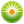 От редакции «Бизнес-Инфо»Продолжительность основного отпуска для работников, работающих в зоне эвакуации (отчуждения), установлена постановлением Совета Министров Республики Беларусь от 24.01.2008 № 100.От редакции «Бизнес-Инфо»Продолжительность основного отпуска для работников, работающих в зоне первоочередного отселения и последующего отселения, установлена постановлением Совета Министров Республики Беларусь от 24.01.2008 № 100.От редакции «Бизнес-Инфо»Продолжительность основного отпуска для работников, работающих в зоне с правом на отселение, установлена постановлением Совета Министров Республики Беларусь от 24.01.2008 № 100.Президент Республики БеларусьА.Лукашенко